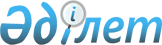 О внесении изменений в постановление Правительства Республики Казахстан от 30 июня 2007 года N 549
					
			Утративший силу
			
			
		
					Постановление Правительства Республики Казахстан от 5 февраля 2008 года N 100. Утратило силу постановлением Правительства Республики Казахстан от 17 июля 2018 года № 433.
      Сноска. Утратило силу постановлением Правительства РК от 17.07.2018 № 433.
      Правительство Республики Казахстан  ПОСТАНОВЛЯЕТ :  
      1. Внести в  постановление  Правительства Республики Казахстан от 30 июня 2007 года N 549 "О составе Межведомственной Комиссии по радиочастотам Республики Казахстан" (САПП Республики Казахстан, 2007 г., N 22, ст. 254) следующие изменения:  
      ввести в состав Межведомственной комиссии по радиочастотам Республики Казахстан, утвержденный указанным постановлением: 
      Божко Владимира Карповича  - Министра по чрезвычайным ситуациям 
                                         Республики Казахстан;  
      вывести из указанного состава: Храпунова Виктора Вячеславовича. 
      2. Настоящее постановление вводится в действие со дня подписания.  
					© 2012. РГП на ПХВ «Институт законодательства и правовой информации Республики Казахстан» Министерства юстиции Республики Казахстан
				
Премьер-Министр  
Республики Казахстан  